Livmorhalsprogrammet               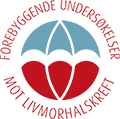 Kvinner mellom 25 og 69 anbefales å ta celleprøve regelmessig !Slik reduseres risikoen for å utvikle livmorhalskreft. Dette er en kreftform som også rammer unge kvinner. https://www.kreftregisteret.no/screening/livmorhalsprogrammet/MASSEUNDERSØKELSEN MOT LIVMORHALSKREFT FORHINDRER RUNDT  70 % AV LIVMORHALSKREFTTILFELLENE I NORGE.                                                                                            MED EN CELLEPRØVE ER DET MULIG Å AVDEKKE FORSTADIER TIL KREFT,  OG KREFT I ET TIDLIG STADIUM .KVINNEHELSE  ER  EN  VIKTIG JORDMOROPPGAVE .HELSESTASJON KAN TILBY TIME TIL JORDMOR FOR CELLEPRØVE .JORDMOR ER OGSÅ GODKJENT FOR SPIRALINNSETTING ,P-STAV OG ANNEN PREVENSJONTIME BESTILLES PÅ  LEGEKONTORET , 743 24900    JORDMOR ANNE JUDITH SKARLAND                             LEDENDE HELSESØSTER LENA ALMAAS                                         